Bike Train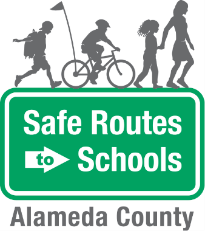 Student Participation FormBefore you join us on a Bike Train, please review the following rules and expectationswith your family. Bike Trains can be a fun and safe way to get to school if you followthese simple rules! Your Route Leader will give you a warning if you forget any of these rules. Ifthe behavior persists, the Route Leader will alert the school and your family.I agree to the following expectations:BE ON TIME. Be on time to join my assigned Bike Train.WEAR MY HELMET. Wear my helmet every time I ride my bike.STAY WITH THE GROUP. Bike behind the Route Leader in the front and in front of the Leader in the back.STOP AND WAIT AT INTERSECTIONS. At street corners or stop signs, wait for the group and then look left, look right, and look left again before crossing.FOLLOW DIRECTIONS. Always listen to your Route Leaders and don’t bike off at any time.BE AWARE. Pay attention to car traffic at driveways and intersections; don’t play with electronic devices while you bike.BE RESPECTFUL. Be considerate of other students, the neighborhood, and neighbors.I have read and understood the expectations of a participant in the Bike Train and agree to follow these rules. Please return to the school office.Student Signature: ___________________________________________________________________Parent/Guardian Signature: ___________________________________________________________Parent Name: __________________________________Student Name: _________________________________Parent Phone Number: __________________________Parent Email: __________________________________Preferred way to be reached: ________________________Today’s Date: ___________________________________School: _________________________________________Grade: _________________________________________Classroom: _____________________________________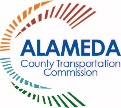 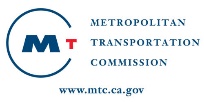 The Alameda County Safe Routes to Schools Program is funded by the Alameda County Transportation Commission (www.alamedactc.org). Your transportation dollars at work!